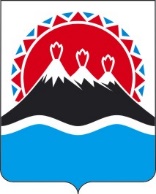 Р А С П О Р Я Ж Е Н И Е ПРАВИТЕЛЬСТВАКАМЧАТСКОГО КРАЯг. Петропавловск-КамчатскийВ соответствии с постановлением Правительства Камчатского края от 07.06.2013 № 235-П «Об утверждении порядка принятия решений о разработке государственных программ Камчатского края, их формирования и реализации», в целях реализации государственной программы Камчатского края «Социальная поддержка граждан в Камчатском крае», утвержденной постановлением Правительства Камчатского края от 29.11.2013 № 548-ПУтвердить план реализации государственной программы Камчатского края «Социальная поддержка граждан в Камчатском крае» на 2022 год и на плановый период 2023 и 2024 годов согласно приложению к настоящему распоряжению.Признать с 1 января 2022 года утратившими силу:распоряжение Правительства Камчатского края от 17.02.2021 № 90-РП;распоряжение Правительства Камчатского края от 07.04.2021
№ 159-РП.Приложение к распоряжениюПравительства Камчатского краяот [Дата регистрации] № [Номер документа]План реализациигосударственной программы Камчатского края «Социальная поддержка граждан в Камчатском крае»,утвержденной постановлением Правительства Камчатского края от 29.11.2013 № 548-П,на 2022 год и на плановый период 2023–2024 годов[Дата регистрации]№[Номер документа]Наименование (при необходимости)Временно исполняющий обязанности Председателя Правительства – Первого вице-губернатора Камчатского края[горизонтальный штамп подписи 1]Е.А. Чекин№Наименование подпрограммы, контрольного события программыОтветственный
исполнитель
(ИОГВ)Срок наступления контрольного события (дата)Срок наступления контрольного события (дата)Срок наступления контрольного события (дата)Срок наступления контрольного события (дата)Срок наступления контрольного события (дата)Срок наступления контрольного события (дата)№Наименование подпрограммы, контрольного события программыОтветственный
исполнитель
(ИОГВ)2022 год2022 год2022 год2022 год2023 год2024 год№Наименование подпрограммы, контрольного события программыОтветственный
исполнитель
(ИОГВ)I кв.II кв.III кв.IV кв.2023 год2024 год1234567891.Подпрограмма 1 «Старшее поколение в Камчатском крае»Подпрограмма 1 «Старшее поколение в Камчатском крае»ХХХХХХ1.1.Заключен государственный конт-ракт на предоставление санаторно-курортного лечения неработающих пенсионеровМинистерство социального благополучия и семейной политики Камчатского краяФевральХХХI кварталI квартал2.Подпрограмма 2 «Меры социальной поддержки отдельных категорий граждан в Камчатском крае»Подпрограмма 2 «Меры социальной поддержки отдельных категорий граждан в Камчатском крае»ХХХХХХ2.1.Предоставлены социальные выплаты 25 гражданам, имеющим в составе семьи не менее 4 детей или не менее 3 одновременно рожденных детей в возрасте до 18 лет, и одиноким матерям (отцам), воспитывающим не менее 3 детей в возрасте до 18 летМинистерство строительства и жилищной политики Камчатского краяХХХДекабрьIV кварталIV квартал2.2.Предоставлены социальные выплаты 27 гражданам, имеющим в составе семьи детей-инвалидов (за исключением граждан, которые обеспечиваются жилыми помеще-ниями в соответствии с частью второй статьи 17 Федерального закона от 24.11.1995 № 181-ФЗ «О социальной защите инвалидов в Российской Федерации»)Министерство строительства и жилищной политики Камчатского краяХХХДекабрьIV кварталIV квартал3.Подпрограмма 3 «Доступная среда в Камчатском крае»Подпрограмма 3 «Доступная среда в Камчатском крае»ХХХХХХ3.1.Предоставлены социальные выплаты для обустройства жилых помещений для проживания инвалидов и семей с детьми-инвалидами для 5 гражданМинистерство социального благополучия и семейной политики Камчатского краяХХХДекабрьIV кварталIV квартал4.Подпрограмма 4 «Развитие системы социального обслуживания населения в Камчатском крае»Подпрограмма 4 «Развитие системы социального обслуживания населения в Камчатском крае»ХХХХХХ4.1.Проведены мероприятия по обеспечению пожарной безопас-ности в 18 государственных организациях социального обслуживанияМинистерство социального благополучия и семейной политики Камчатского краяХХХДекабрьIV кварталIV квартал4.2.Предоставлена субсидия на компенсацию расходов 4 поставщикам социальных услуг, включенным в реестр поставщиков социальных услуг Камчатского края, но не участвующим в выполнении государственного задания (заказа), при получении у них гражданами социальных услуг, предусмотренных индивидуальны-ми программами предоставления социальных услугМинистерство социального благополучия и семейной политики Камчатского краяХХХДекабрьIV кварталIV квартал5.Подпрограмма 5 «Повышение эффективности государственной поддержки социально ориентированных некоммерческих организаций»Подпрограмма 5 «Повышение эффективности государственной поддержки социально ориентированных некоммерческих организаций»ХХХХХХ5.1.Предоставлены субсидии шести СО НКО, уставная деятельность которых связана с предоставлением социальных услуг отдельным категориям гражданМинистерство развития гражданского общества и молодежи Камчатского краяМартХХХI кварталI квартал5.2.Предоставлена субсидия Камчатскому краевому отделению общероссийского общественного благотворительного фонда «Российский детский фонд» в целях оказания помощи детям, оставшимся в трудной жизненной ситуацииМинистерство развития гражданского общества и молодежи Камчатского краяМартХХХI кварталI квартал